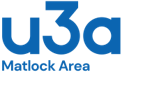 2023 Annual General Meeting of Matlock Area University of the Third AgeAll Members of the Matlock Area u3a are invited to attend the AGM which will be held at the Imperial Rooms, Matlockon Monday 20th  March 2023 at 2.30pm. Doors will be open from 2.00pm when refreshments will be servedAgenda1      Minutes of the AGM held on March 21st 20223      Matters arising from the Minutes4      Approval of the Annual Report 2022 – 20235      Matters arising from the Annual Report6      Approval of the Annual Accounts (examined and approved by          Independent auditor)7      Matters arising from the Accounts8      Approval of the Election of the following duly nominated people to the  	Committee (en bloc):Elizabeth Walker, Hon Chair	 Linda Wilson, Hon. Business Secretary	 Gill Needham, Hon Vice Chair 	Merelyn Gamby, Ordinary memberCameron Buckland, Ordinary member	The following Committee members to remain in post:Brian Williamson – Hon. TreasurerStephen BaileyHilary EssenRoger KeelingElizabeth Mann9 	Any Other BusinessLinda Wilson MAu3a Business Secretarybizsec@matlockareau3a.org.ukThe meeting will be followed by a talk from our guest speaker Paula Cornwell